                                                                        பணித்தாள்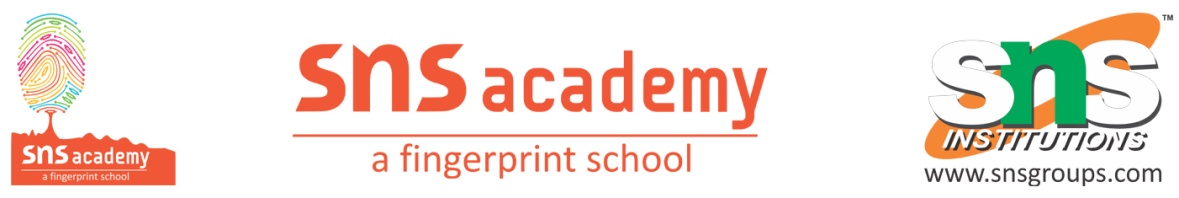 பெயர்: _________________  	வகுப்பு: 3 _____  I. சரியான விடையை எழுதுக.           1. உரைத்தல் என்பதன் பொருள் __________________________2. ஈதல் என்பதன் பொருள் ________________________________ 3. இரவாது என்பதன் பொருள் _____________________________4. சேர்தல் என்பதன் பொருள் ______________________________5. ஒகேனக்கல் என்பதன் பொருள் _________________________6. எழில் என்பதன் பொருள் _______________________________7. கண்டுகளிக்க என்பதன் பொருள் __________________________8. நீராடி என்பதன் பொருள் ______________________________9. ஆனந்தம் என்பதன் பொருள் ______________________________10. நூல் என்பதன் பொருள் ________________________________